Regulamin rekrutacji i uczestnictwaw projekcie pt. ”Praktyki zagraniczne dla ZSZiL w Zgorzelcu 5”realizowanym przez Zespół Szkół Zawodowych i Licealnych w Zgorzelcuw ramach Programu Erasmus+§1. Postanowienia ogólneNiniejszy regulamin określa zasady rekrutacji oraz uczestnictwa w projekcie pt. ”Praktyki zagraniczne dla ZSZiL w Zgorzelcu 5” (zwanym dalej „Projektem”) realizowanym przez Zespół Szkół Zawodowych                   i Licealnych w Zgorzelcu (zwanym dalej „Realizatorem”) w ramach programu Erasmus+.Projekt jest finansowany ze środków Unii Europejskiej w ramach Programu Erasmus+ Akcja 1 Mobilność edukacyjna w sektorze Kształcenie i szkolenia zawodowe. Realizatorem projektu jest Zespół Szkół Zawodowych i Licealnych w Zgorzelcu.Projekt realizowany jest w okresie od 01.06.2023 r. do 31.08.2024 r.Projekt służy dopasowaniu oferty Szkoły do potrzeb mobilnego rynku pracy w Europie i umożliwieniu młodzieży swobody w decydowaniu o ścieżce kariery, bez ograniczeń ze strony barier geograficznych czy kulturowych. Udział w Projekcie zapewni Uczestnikom poszerzenie zakresu nauczania o zagraniczną wiedzę i doświadczenie pozyskane w czasie praktyk zawodowych, rozwinięcie kompetencji miękkich oraz  nabycie umiejętności pracy w środowisku międzykulturowym.W ramach Projektu zostanie zorganizowany wyjazd 14 uczniów na 4-tygodniowe praktyki zawodowe na Cypr, zaplanowany zgodnie z harmonogramem pracy szkoły.§2. Cel i założenia ProjektuGłównym celem Projektu jest zwiększenie konkurencyjności uczniów Technikum im. Górników i Energetyków Turowa na rynku pracy poprzez podniesienie kompetencji zawodowych i językowych.Celami szczegółowymi Projektu są:podniesienie jakości kształcenia poprzez rozszerzenie zakresu nauczania o zagraniczną wiedzę                    i doświadczenie z zakresu danego zawodu;poprawa mobilności zawodowej uczniów; przygotowanie uczniów do funkcjonowania na europejskim rynku pracy; wzrost poziomu znajomości języka angielskiego;wzrost poziomu świadomości międzykulturowej oraz tolerancji i poszanowania odmienności kulturowej i religijnej; przygotowanie do pracy w zespołach międzynarodowych.Oczekiwanymi rezultatami uczestnictwa w Projekcie są:zwiększenie konkurencyjności uczniów na rynku pracy, w tym europejskim rynku pracy;poszerzenie wiedzy i umiejętności zawodowych uczniów o doświadczenia pozyskane w czasie zagranicznej praktyki zawodowej;sprawdzenie i podniesienie poziomu znajomości języka obcego;zwiększenie świadomości uczniów na temat korzyści płynących z nauki języków obcych;rozwinięcie kompetencji miękkich;nabycie umiejętności pracy w zespołach międzynarodowych;nabycie umiejętności pracy w środowisku interkulturowym; nauka większej samodzielności.§3. Zakres i organizacja wsparciaW ramach Projektu uczestnicy odbędą 4-tygodniowe zagraniczne praktyki zawodowe w terminie od 20 maja do 16 czerwca 2024 na Cyprze.Udział w Projekcie jest dla Uczestników całkowicie bezpłatny. Organizatorzy zapewnią w ramach budżetu Projektu szkolenia przygotowawcze, podróż na miejsce praktyk ze Zgorzelca, transport lokalny, czy zakwaterowanie Uczestników. Uczestnikom zapewnione zostanie ubezpieczenie od odpowiedzialności cywilnej, następstw nieszczęśliwych wypadków oraz kosztów leczenia. W ramach przygotowania Uczestnicy wezmą udział w zajęciach szkoleniowych, w tym w:przygotowaniu międzykulturowym – 8 godzin lekcyjnych zajęć;przygotowaniu z języka angielskiego (nauka praktycznego zastosowania języka, język zawodowy)– 30 godzin lekcyjnych zajęć;wsparciu pedagogicznym (konsultacje indywidualne).Zajęcia przygotowawcze dla Uczestników Projektu odbywać się będą w Zespole Szkół Zawodowych                           i Licealnych w Zgorzelcu wg ustalonego harmonogramu, który zostanie przekazany Uczestnikom                po zakończeniu procesu rekrutacji i przed rozpoczęciem ww. zajęć.Zajęcia przygotowujące do wyjazdu są dla Uczestników obowiązkowe, a udział w nich jest warunkiem koniecznym uczestnictwa w Projekcie.Uczestnicy zobowiązani są do potwierdzenia swojej obecności na zajęciach poprzez złożenie każdorazowo podpisu na liście obecności.Koordynator dopuszcza możliwość usprawiedliwienia nieobecności Uczestnika na zajęciach przygotowawczych, wynikającej z przyczyn spowodowanych chorobą lub sytuacjami losowymi. Uczestnik zobowiązany jest przedstawić usprawiedliwienie w terminie 7 dni od daty zaistnienia nieobecności.§4. Warunki uczestnictwa w ProjekcieProjekt skierowany jest do tych uczniów kształcących się w roku szkolnym 2023/2024  w zawodach:technik informatyk (III klasa), technik elektryk (III klasa),technik elektronik (III klasa), technik urządzeń i systemów energetyki odnawialnej (IV klasa),którzy spełnią kryteria uczestnictwa określone w niniejszym regulaminie i w wyniku przeprowadzonej rekrutacji zostaną zakwalifikowani do udziału w Projekcie.W przypadku, gdy liczba uczniów wymienionych klas spełniających kryteria rekrutacyjne będzie niewystarczająca, do Projektu mogą zostać zakwalifikowani uczniowie klas III lub IV, spełniający te kryteria, o ile pozwala im na to harmonogram pracy szkoły.Zgodnie z powyższym w Projekcie wezmą udział wyłącznie części klas. Udział w Projekcie będzie nagrodą dla uczniów, szansą na rozwój osobisty i zawodowy.Kandydaci, którzy wyrażają chęć uczestnictwa w Projekcie muszą spełniać wszystkie niżej wymienione warunki formalne:być uczniem Zespołu Szkół Zawodowych i Licealnych w Zgorzelcu z jednej z wymienionych wyżej (pkt 1) klas, z zastrzeżeniem §4 pkt 2;zadeklarować gotowość do udziału w projekcie, obejmującym: poprzedzającą wyjazd fazę przygotowawczą (szkoleniową), 4-tygodniowy wyjazd na praktyki zagraniczne, fazę ewaluacyjną     po powrocie z wyjazdu oraz działania upowszechniające rezultaty Projektu;wyrazić chęć uczestnictwa w Projekcie poprzez złożenie kompletnego formularza zgłoszeniowego w do 26 marca 2024 roku;posiadać ważne dokumenty uprawniające do wyjazdu za granicę (paszport lub dowód osobisty, z terminem ważności obejmującym co najmniej okres wyjazdu zagranicznego) oraz ważną legitymację szkolną;uzyskać za poprzedni rok szkolny roczną ocenę zachowania co najmniej poprawną oraz roczną ocenę z języka angielskiego co najmniej dopuszczającą.W przypadku niewystarczającej liczby chętnych do udziały w Projekcie, spełniających powyższe kryteria, Realizator zastrzega sobie prawo do zmiany kryteriów rekrutacyjnych.§5. Zasady rekrutacji uczestników ProjektuO udziale w Projekcie decydować będzie liczba punktów rekrutacyjnych. Punkty rekrutacyjne zostaną przyznane na podstawie wymienionych poniżej ocen rocznych uzyskanych przez ucznia w roku szkolnym 2022/2023:oceny z języka angielskiego,średniej ocen z przedmiotów zawodowych,ocena z zachowania.Punktacja zostanie przydzielona zgodnie z poniższym schematem:ocena z języka angielskiego:− celujący                               20 pkt− dopuszczający                      2,5 pktśrednia ocen z przedmiotów zawodowych:średnia ocen ≥5,25	            20 pkt średnia ocen ≥5,00 	            18 pkt średnia ocen ≥4,75                     16 pkt średnia ocen ≥4,50                     14 pkt średnia ocen ≥4,25 	            12 pkt średnia ocen ≥4,00 	            10 pkt średnia ocen ≥3,75                      8 pkt średnia ocen ≥3,50                      6 pkt średnia ocen ≥3,25 	             4 pkt średnia ocen ≥3,00 	             3 pkt średnia ocen ≥2,75                      2 pkt średnia ocen ≥2,50                      1 pkt ocena z zachowania:Miejsca na listach kandydatów do udziału w Projekcie będą przyznawane wg największej liczby punktów rekrutacyjnych.W przypadku zdobycia równej liczby punktów o kolejności wpisania kandydata na listę rankingową decydowała będzie:w pierwszej kolejności wyższa ocena z języka angielskiego,w dalszej kolejności wyższa średnia ocen z przedmiotów zawodowych,następnie -  wyższa ocena zachowaniajeśli powyższe rozwiązanie nie będą rozstrzygające - zadecyduje wyższa frekwencja w roku szkolny 2022/2023.Na listę kandydatów do udziału w Projekcie zostaną wpisani uczniowie, którzy spełniają kryteria formalne wymienione w  §4 pkt 5. Z listy osób zgłoszonych do udziału w Projekcie wybranych zostanie 14 osób, które posiadają największą liczbę punktów rekrutacyjnych, w podziale na zawody. Pozostałe osoby zostaną zakwalifikowane na listę rezerwową. Miejsce na liście rezerwowej będzie zależne od uzyskanej liczby punktów rekrutacyjnych.Kandydaci z listy rezerwowej zostaną zakwalifikowani do Projektu w przypadku rezygnacji Uczestnika  z listy podstawowej w trakcie przygotowywania do mobilności. Podstawą kwalifikowania osób z listy rezerwowej będzie spełnianie kryteriów formalnych oraz liczba punktów rekrutacyjnych na liście rezerwowej. Pierwsza osoba z listy rezerwowej jest zobowiązana do uczestnictwa we wszystkich szkoleniach przygotowawczych oraz aktywnościach projektowych przed wyjazdem, na takich samych zasadach jak Uczestnicy Projektu. Nadzór nad rekrutacją pełnić będzie komisja składająca się z:Dyrektor Zespołu Szkół Zawodowych i Licealnych w Zgorzelcu – Przewodniczącej Komisji Rekrutacyjnej,koordynator Projektu,W celu dokonania zgłoszenia należy dostarczyć prawidłowo wypełniony i podpisany przez ucznia                     oraz rodzica/opiekuna prawnego ucznia formularz zgłoszeniowy do 26 marca.Dokumenty aplikacyjne (formularz zgłoszeniowy) dostępny jest na stronie internetowej Zespołu Szkół Zawodowych i Licealnych w Zgorzelcu oraz w sekretariacie Szkoły.Zgłoszenia udziału w Projekcie można składać w sekretariacie Szkoły.Każdy z kandydatów ma prawo do zapoznania się z liczbą uzyskanych punktów rekrutacyjnych                     w podziale na poszczególne kryteria.Uczestnikowi przysługuje odwołanie od decyzji komisji rekrutacyjnej. Procedurę odwoławczą                    należy rozpocząć do 3 dni od ogłoszenia wyników rekrutacji. Odwołanie należy złożyć w formie pisemnej wraz z uzasadnieniem do Dyrektor Szkoły - Przewodniczącej Komisji Rekrutacyjnej. Decyzja Dyrektora Szkoły ma charakter ostateczny.§6. Prawa i obowiązki uczestnika ProjektuUczestnikiem projektu zostaje osoba znajdująca się na podstawowej liście uczestnictwa (zgodnie                      z zasadami rekrutacji).Uczestnik zakwalifikowany do udziału w Projekcie i zamierzający wziąć w nim udział zobowiązany jest do zawarcia Umowy o praktykę zawodową w Projekcie w terminie wskazanym przez Dyrektor Szkoły. W ramach udziału w Projekcie Uczestnik ma prawo do:nieodpłatnego udziału w Projekcie;dostępu do bieżących informacji na temat projektu umieszczanych na stronie internetowej Szkoły, bądź przekazywanych bezpośrednio Uczestnikowi;udziału w zajęciach przygotowawczych realizowanych w ramach Projektu;otrzymania materiałów i pomocy dydaktycznych do zajęć przygotowawczych;zagwarantowanego dojazdu do miasta odbywania zagranicznej praktyki zawodowej i powrotu                   do Polski;zakwaterowania;transportu lokalnego z miejsca zakwaterowania do miejsca odbywania praktyki zawodowej;ubezpieczenia na czas wyjazdu od następstw nieszczęśliwych wypadków, kosztów leczenia, odpowiedzialności cywilnej;otrzymania certyfikatów uczestnictwa w Projekcie;zgłaszania uwag i oceny zajęć, w których uczestniczy.W ramach udziału w Projekcie Uczestnik zobowiązany jest do:zapoznania się z niniejszym Regulaminem i przestrzegania jego postanowień;punktualnego i aktywnego uczestnictwa w działaniach realizowanych w ramach Projektu;aktywnego uczestniczenia w zajęciach z przygotowania językowego i kulturowego;potwierdzania udziału w zajęciach przygotowawczych własnoręcznym podpisem na listach obecności;wypełniania w trakcie szkoleń ankiet ewaluacyjnych;bieżącego informowania koordynatora projektu o wszystkich zdarzeniach mogących zakłócić dalszy jego udział w Projekcie;niezwłocznego zgłaszania wszelkich zmian danych zawartych w dokumentach rekrutacyjnych, w tym danych adresowych;podpisania poszczególnych elementów dokumentacji projektowej w wymaganych terminach, związanych z poprawną realizacją Projektu;wzięcia udziału w procesie ewaluacyjnym oraz działaniach upowszechniających rezultaty Projektu.W okresie odbywania zagranicznej praktyki zawodowej Uczestnik zobowiązany jest do :przestrzegania zasad bezpieczeństwa i higieny pracy oraz ochrony przeciwpożarowej, przestrzegania wewnętrznych regulaminów zagranicznych podmiotów przyjmujących Uczestnika na praktykę zawodową oraz stosowania się do poleceń opiekuna praktyki; przestrzegania prawa i prawidłowego zachowywania podczas odbywania praktyki zawodowej               oraz wszystkich aktywności realizowanych podczas trwania Projektu; sumiennego realizowania programu praktyki oraz systematycznego prowadzenia dziennika praktyki zawodowej;bieżącego informowania opiekuna grupy o wszelkich nieprawidłowościach mających wpływ                     na realizację programu praktyk zawodowych;utrzymywania porządku i czystości w miejscu zakwaterowania,dbania o bezpieczeństwo własne oraz pozostałych Uczestników,posiadania w trakcie odbywania praktyki własnej odzieży roboczej, obuwia ochronnego oraz innych specyficznych dla kierunku kształcenia środków ochrony,czynnego uczestnictwa w działaniach informujących o przebiegu praktyki zawodowej (sprawozdania z przebiegu praktyk wysyłane do koordynatora za pośrednictwem poczty e-mail);W czasie podróży oraz pobytu za granicą Uczestnikom zabrania się:kupowania, posiadania i zażywania napojów alkoholowych, narkotyków, palenia papierosów, korzystania z jakichkolwiek substancji psychoaktywnych i innych używek;przyjmowania leków bez wiedzy opiekuna;samowolnego oddalania się od grupy bez poinformowania opiekuna.W przypadku podjęcia próby stosowania środków odurzających (narkotyki, alkohol, itp.)                               przez Uczestnika, opiekun wzywa odpowiednie służby, praktyka zostaje przerwana, a Uczestnik ponosi wszystkie koszty związane z jej organizacją (w tym zwrot przyznanego uczniowi grantu ze środków programu Erasmus+ w całości) oraz z powrotem do kraju. Wobec takiego Uczestnika zostaną wyciągnięte dalsze konsekwencje (podstawa prawna: Krajowy Program Zapobiegania Niedostosowaniu Społecznemu i Przestępczości wśród Dzieci i Młodzieży; Rada Ministrów z dnia 13.01.2004 - Procedury postępowania nauczycieli i metody współpracy z policją w sytuacjach zagrożenia dzieci oraz  młodzieży przestępczością i demoralizacją). Za ewentualne szkody w postaci zniszczenia mienia należącego do osób trzecich lub będącego własnością ośrodka noclegowego czy podmiotu przyjmującego Uczestnika na praktykę zawodową, odpowiedzialność materialną ponoszą rodzice/opiekunowie prawni Uczestnika.Rodzice/opiekunowie prawni Uczestnika zobowiązani są do udostępnienia aktualnych numerów telefonów, które będą aktywne przez cały czas uczestniczenia ucznia w Projekcie.Rodzice/opiekunowie prawni Uczestnika oświadczają, że na dzień przystąpienia do Projektu nie istnieją żadne przeciwwskazania zdrowotne do wzięcia przez ucznia udziału w Projekcie.§7. Zasady rezygnacji i skreślania z listy uczestników ProjektuUczestnik ma prawo do rezygnacji z udziału w Projekcie w ciągu 3 dni od daty ogłoszenie wyników rekrutacji. Na powstałe w ten sposób wolne miejsce zostanie zakwalifikowana osoba z listy rezerwowej.Rezygnacja w trakcie trwania zajęć jest możliwa w przypadku ważnych zdarzeń losowych lub zdrowotnych.W przypadku rezygnacji, Uczestnik zobowiązany jest do zwrotu otrzymanych materiałów dydaktycznych i szkoleniowych, najpóźniej w chwili złożenia rezygnacji.Uczestnik Projektu może zostać skreślony z listy w następujących przypadkach:naruszenia postanowień niniejszego Regulaminu;nieprzestrzegania obowiązków Uczestnika Projektu wymienionych w §6 niniejszego Regulaminu;rażącego naruszenia porządku organizacyjnego podczas Projektu;opuszczenia bez usprawiedliwienia ponad 10% godzin obowiązkowych zajęć projektowych;niewyrażenia przez ucznia zgody na przetwarzanie danych osobowych na potrzeby realizacji Projektu oraz zgody na wykorzystanie wizerunku do celów promocyjnych Projektu;skreślenia Uczestnika z listy uczniów Szkoły.Uczestnik może być usunięty z udziału w Projekcie w przypadku:posiadania lub zażywania narkotyków i/lub alkoholu poza oraz na terenie zakwaterowania,jakiegokolwiek rodzaju dyskryminacji ze względu na wiek, płeć, rasę, wyznawaną religię, światopogląd, narodowość, orientację seksualną, niepełnosprawność,działań przestępczych i zachowań antyspołecznych (kradzież, pobicie, wandalizm itp.),nieobecności na praktyce zawodowej bez podania wiarygodnej/ważnej przyczyny,poważnego naruszenia dyscypliny w miejscu pracy,łamania obowiązujących regulaminów.W przypadku rezygnacji bez uzasadnienia lub skreślenia z listy zakwalifikowanych, Uczestnik zobowiązany jest do pokrycia wszelkich kosztów powstałych w związku z jego uczestnictwem do czasu rezygnacji lub skreślenia z listy, tj. kosztów szkoleń, transportu czy organizacji praktyki zawodowej.Skreślenie Uczestnika Projektu w trakcie trwania zagranicznej praktyki zawodowej wiąże się                         z poinformowaniem rodziców/ opiekunów prawnych, którzy zobowiązani są niezwłocznie, osobiście odebrać ucznia z miejsca jego pobytu za granicą na swój koszt.§8. Postanowienia końcoweSzkoła zastrzega sobie prawo zmiany regulaminu w sytuacji zmiany wytycznych lub warunków realizacji Projektu.Podczas realizacji projektu Szkoła może stosować odstępstwa od powyższego regulaminu,                          jeżeli realizacja przedmiotowych postanowień staje się niemożliwa lub wymaga tego skuteczna realizacja Projektu. Aktualna treść regulaminu dostępna jest na stronie internetowej Szkoły, u kierownika kształcenia praktycznego oraz w sekretariacie Szkoły.Niniejszy Regulamin obowiązuje od dnia 20.03.2024 r.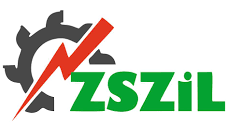 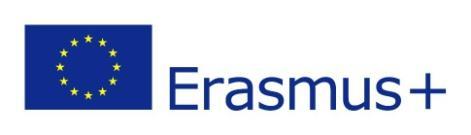 